	BIOTEHNIŠKI CENTER NAKLO-Srednja šolaStrahinj 99, 4202 Naklo				Davčna št.: 66817994 Matična št.: 5088739000 TRR: 01100-6030698292                       www.bc-naklo.siE-pošta:info@bc-naklo.si    04 277 21 11   POROČILO O DELU DIJAKA/DIJAKINJE NA DELOVIŠČUV ŠOLSKEM LETU 2016/17PRAKTIČNI POUKDnevnik pregledal mentor: ____________________        Podpis mentorja:__________________                                                                     (ime in priimek mentorja)PRIDOBITEV OCENE ZA PRAKTIČNI POUK NA DELOVIŠČU:KRITERIJ OCENJEVANJA POROČILA O DELU:DOLOČITEV OCENE GLEDE NA TOČKE:KRITERIJ OCENJEANJA:Dijak/inja_______________________________ je pridobil/a oceno pri praktičnem                                             (ime in priimek dijaka/-inje)pouku na delovišču: ________________________ .                                                                       (ocena od 1 do 5)Datum: ___________________        žig             Podpis mentorja:________________IME IN PRIIMEKIZOBRAŽEVALNI PROGRAMRAZREDDELODAJALEC(naziv in naslov)MENTORODDAJA POROČILA1. Opis delovišča (podjetja, kmetije, pekarne, slaščičarne, trgovine):2. Kratek opis navodil iz varstva pri delu: 3. Opis dela po dnevih:3. Opis dela po dnevih:3. Opis dela po dnevih:DatumKratek opis dela in storitev (po alineah).12345678910111213141516174. Slikovno gradivo z ustreznim opisom:Pogoji za pridobitev ocene100% prisotnost na delovišču oz. v primeru izrednih zdravstvenih razlogov  90%Ocena mentorja na delovišču po priloženih kriterijih (ocenjevalni list).Poročilo o delu s priloženimi skicami, slikami, fotografijami.Seštevek točk  in določitev ocene.Ocenjen dejavnikŠtevilo možnih točkŠtevilo točk, ki jih je dijak dosegelPopolni strokovni opisi na posamezne točke 70Priložene skice, sheme, fotografije, ki se nanašajo delo20Urejeno poročilo10SKUPAJ100Število možnih točkŠtevilo doseženih točkOcena dijakovega dela (ocenjevalni list)0-100Ocena poročila o delu.0-100SKUPAJ200%Število doseženih točkOcena0% - 49%0-98Nezadostno (1)50% - 62 %99-124Zadostno(2)63% - 75%125-150Dobro(3)76% - 89%151-178Prav dobro (4)90% - 100%179-200Odlično (5)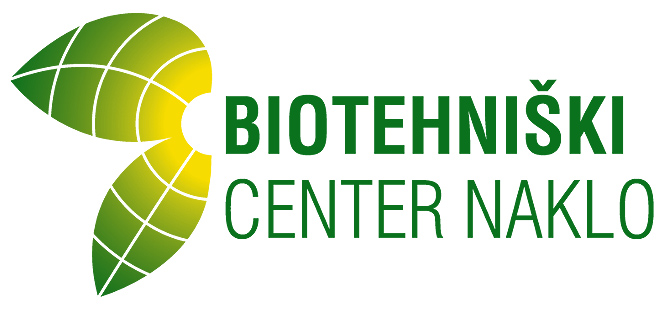 